Harvesting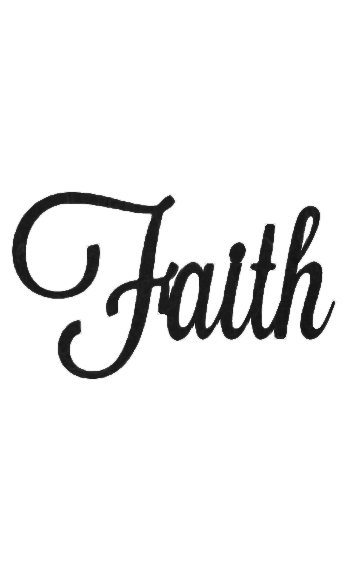 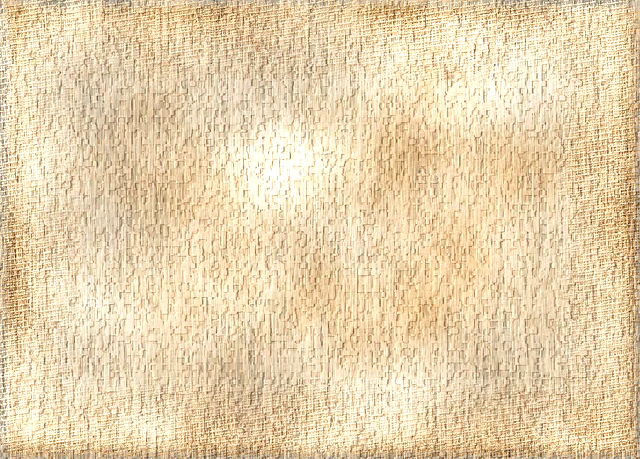 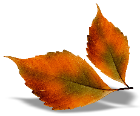 